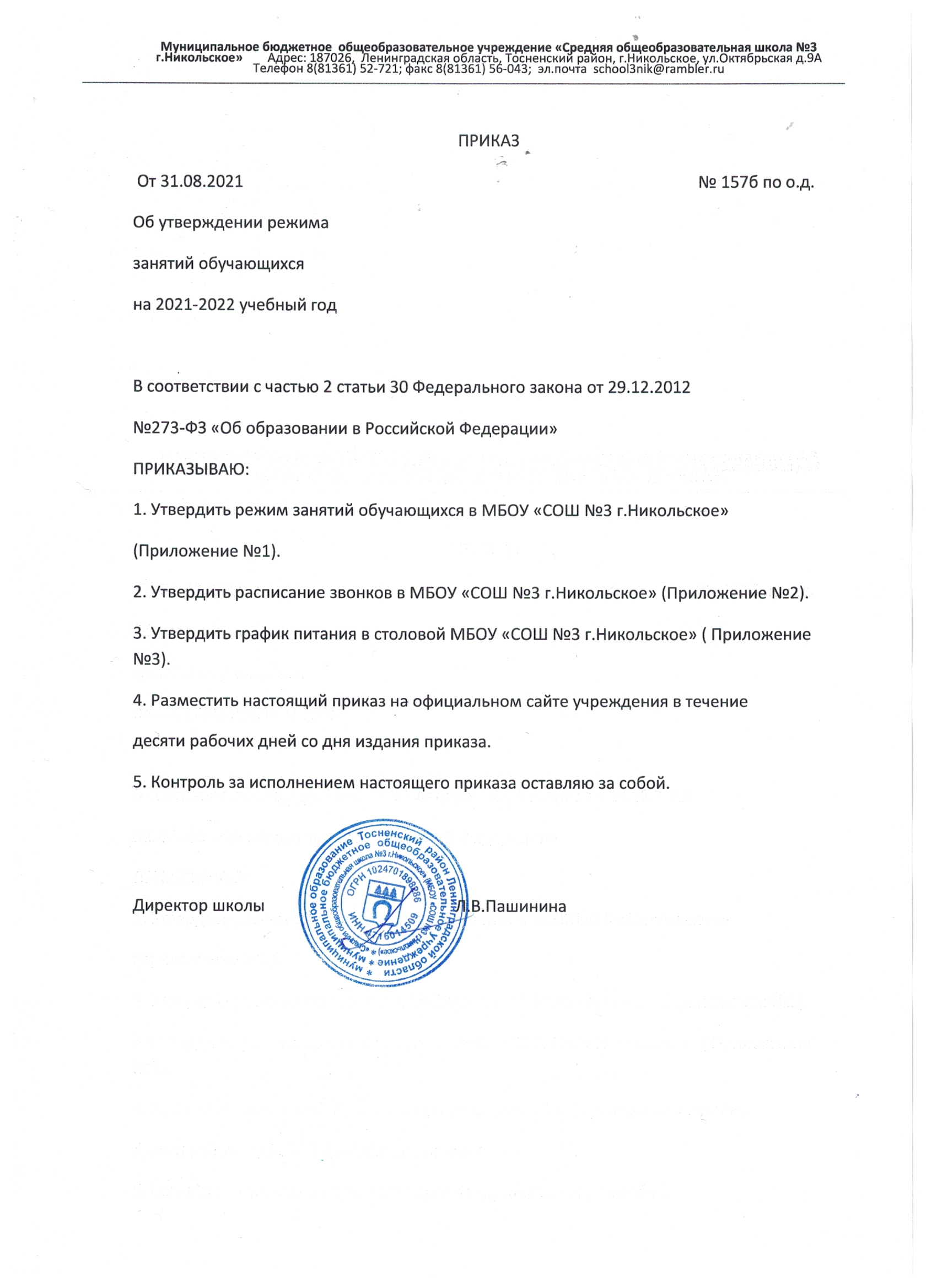 Приложение №1к приказу от 31.08.2021 № 157б по о.д. Режим занятий обучающихся в учреждении1. Учебный год в МБОУ «СОШ №3 г.Никольское» (далее – Учреждение)начинается 1 сентября 2021 года.2. Формы обучения по общеобразовательным программамопределяются соответствующими федеральными государственнымиобразовательными стандартами, если иное не установлено Федеральнымзаконом «Об образовании в Российской Федерации». Допускается сочетаниеразличных форм получения образования и форм обучения.3. Продолжительность учебного года во 2-8, 10 классах составляет 34недели , в 1,9,11  классах– 33 недели. В соответствии с календарным учебнымграфиком учебный год распределяется на четверти (1-4 классы) и триместры(5-11 классы).4. Продолжительность каникул в течение учебного года составляет30 календарных дней, летом – 92 календарных дня. Для учащихся в 1 классе вфеврале устанавливаются дополнительные недельные каникулы. Сроки ипродолжительность каникул определены календарным учебным графиком.5. Обучение проводится в первую смену  во всех классах.6. Учебные занятия начинаются в 8 часов 30 минут. 7. С целью  реализации «ступенчатого»  метода   постепенного  наращивания  учебной  нагрузки в первом  классе  число уроков  в  день:- в  сентябре, октябре – по 3 урока в день  по  35  минут  каждый, -в ноябре-декабре – по 4 урока по 35  минут каждый,- в январе-мае – по 4 урока по  45  минут  каждый.Для посещающих группу присмотра (до 17.30) организуется  дополнительное  питание и прогулки.Обучение в первых классах  проводится без балльного оценивания знаний учащихся и домашних заданий.Режим работы школы - пятидневная учебная неделя.Учебный план определяет обязательную минимальную нагрузку обучающихся по всем классам и уровням обучения по 5 дневной рабочей неделе: -29 уроков в неделю в 5-х классах; -30 уроков в неделю в 6-х классах; -32 урока в неделю в 7-х классах, -33 урока в неделю в 8-10 классах( в физико-математическом, профильном,10 классе- 34 урока в неделю);-34 урока в неделю в 11 классах.10. Продолжительность урока 45 минут.11. Максимально допустимая нагрузка в течение дня составляет: для учащихся 1 классов – 4 урока и 1 день в неделю – 5 уроков, за счетурока физической культуры;- для учащихся 2–4 классов – 5 уроков;- для учащихся 5–6 классов – 6 уроков;- для учащихся 7–11 классов – 7 уроков.12. Занятия внеурочной деятельностью, кружки планируются на дни снаименьшим количеством обязательных уроков. Между началом занятий ипоследним уроком устраивается перерыв продолжительностью 45 минут.13. Расписание уроков составляется с учетом дневной и недельнойумственной работоспособности учащихся и шкалой трудности учебныхпредметов.14. При составлении расписания уроков чередуются различные посложности предметы в течение дня и недели: для учащихся 1-4 классовосновные предметы (математика, русский и иностранный язык, окружающиймир) чередуются с уроками музыки, изобразительного искусства, технологии,физической культуры; для учащихся 5-11 классов предметы естественно-математического профиля чередуются с гуманитарными предметами.Для учащихся 1 классов наиболее трудные предметы проводятся на 2уроке; 2–4 классов – 2–3 уроках; для учащихся 5–11классов – на 2–4 уроках.В начальных классах сдвоенные уроки не проводятся.15. В течение учебного дня проводится не более одной контрольнойработы. Контрольные работы проводятся, как правило, на 2–4 уроках.16. Для предупреждения переутомления учащихся и сохраненияоптимального уровня их работоспособности на протяжении недели врасписании занятий предусматривается облегченный учебный день – четвергили пятница.17. Продолжительность перемен между уроками  составляет 15  минут.В 1 классе в середине учебного дня организуется динамическая паузапродолжительностью 40 минут.18. Между занятиями по основным общеобразовательнымпрограммам и посещением занятий по внеурочной деятельности  вУчреждении должен быть перерыв для отдыха не менее часа.19. Иные особенности режима занятий учащихся в Учрежденииустанавливаются государственными санитарно-эпидемиологическими.Приложение №2 к приказу № 157б от 31.08.21Расписание звонков в МБОУ «СОШ №3 г.Никольское»урок 8.30-9.15урок 9.30-10.15урок 10.30-11.15урок 11.30-12.15 урок 12.30-13.15урок 13.25-14.10урок 14.15-15.00Приложение №3 к приказу № 157б от 31.08.21График питания в столовой МБОУ «СОШ №3 г.Никольское»-завтрак 1а,1б,1в9.15-завтрак 2а,2б,3а, 5-11 классы- бесплатное питание,10.15- завтрак 3б, 3в, 4а, 4б,10.45- обед 1а,1б,1в,11.15- обед 2а, 2б; 12.15- обед 3б, 5-11 классы- бесплатное питание;13.15- обед 3а, 3в, 4а, 4б . 